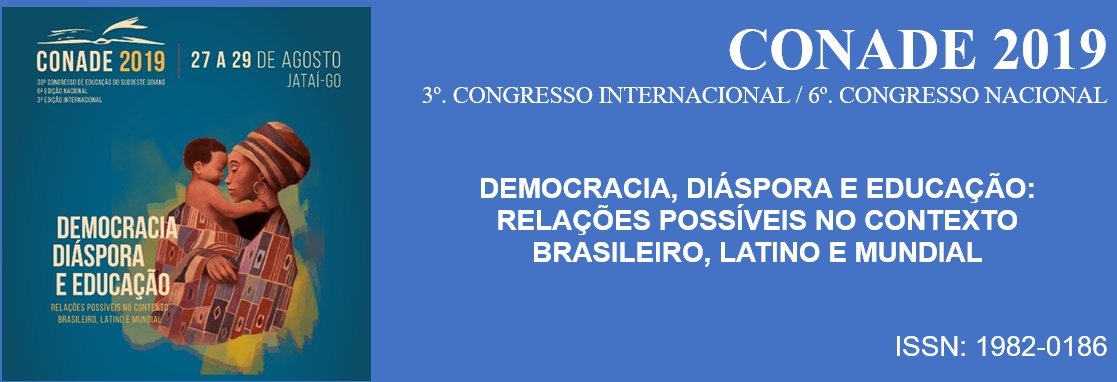 Suely dos Santos SilvaCoordenador (a) do Simpósio Temático 07Título dos trabalhos APROVADOS do Simpósio Temático 7Autores ModalidadeA Geografia e a música em sala de aula: traçando reflexões sobre os problemas urbanos Natalli Adriane Rodrigues Eliardo Miranda Oliveira ComunicaçãoAnálise da Literatura distópica: “trabalharei mais ainda”.Luis Alberto Cabral Sales Lyrian Martins Ferreira ComunicaçãoCinema, democracia e educação em tempos sombrios Lidiane Andrade Silva Ivone Louro de Alencar Silva ComunicaçãoO cinema e o protagonismo juvenil Jane Teixeira do Vale Macedo Suely dos Santos Silva ComunicaçãoO capital cultural e o filme “Vida Maria” Maria José Ferreira Moraes Suely dos Santos Silva ComunicaçãoDireitos humanos: Democracia, diáspora e educação no contexto neoliberal Suely dos Santos Silva ComunicaçãoA ideologia X a realidade social Maria Rita Sousa Ribeiro Beatriz Lemes Peres Lázara Christina Assis Cabral PôsterEntrar na universidade : o trote como rito de passagem Andreia Lopes Assis Maiza Aparecida de Oliveira Nicodemos  PôsterFracasso escolar: possibilidades de superação com uso do cinema em sala de aula Douglas Soares Freitas Suely dos Santos Silva PôsterA distopia como instrumento de análise fílmica Susane Ferreira Gomes Elisneidy de Jesus Resende Betânia Rodrigues Domingos Ana Lorym Soares Pôster“Vida Maria “ tão atual como a luz do dia Maria José Ferreira Moraes PôsterDemocracia e Violência contra a mulher em “7 segundos”   Stéfane Barros Costa Pôster